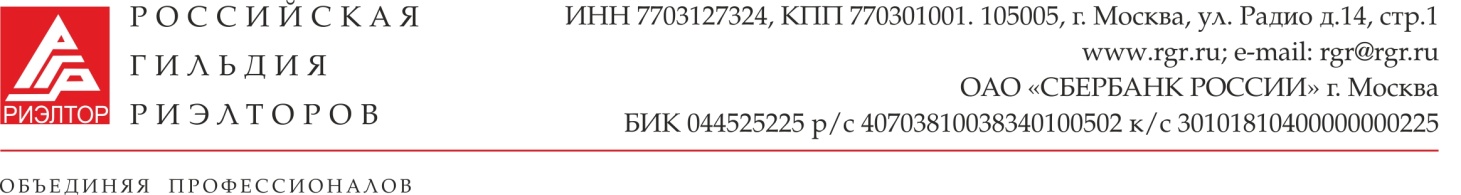 Отчет работы комитета по законодательствуСостав комитета:Деменок Т.Ю.- председатель комитетаЧлены комитета:Горский И.А.Каплинский В.А.Полторак Г.В.Романенко А.Ю.Самойлов О.П.Хромов А.А.Цель: Принятие Закона о риэлторской деятельности в РФ.Задачи: Разработка ТЗ для подготовки концепции законопроекта о РД.Разработка концепции законопроекта о РД.Разработка законопроекта о  риэлторской деятельности в РФ.Не исполнение мероприятий в разделах 3 и 4 связано с принятием Нац.Советом решения о  развитии РГР   по пути саморегулирования. Дорожная карта (без временного периода и финансовых затрат) в виде презентации разработана и представлена Нац.Совету.Председатель  комитета 					                  	Т.Деменок№ппМероприятиеСодержание мероприятияДатаДатаОтветственныйОтветственныйИсполнениеИсполнение1.Создание в рабочей группе трех направлений по подготовке ТЗ 1.Подготовка ТЗ для проработки направления концепции.2.Консультации с представителями власти о возможности принятия Закона о РД по регулированию РД.3.Утверждение ТЗ для разработки концепции.До 30.09.2018г.7-10.10.2018 г.0.09.2018г.До 30.09.2018г.7-10.10.2018 г.0.09.2018г.Деменок Самойлов О.П. Полторак Г.В.Романенко А.Ю.Деменок Т.Ю. Самойлов О.П.; Полторак Г.В.Деменок Самойлов О.П. Полторак Г.В.Романенко А.Ю.Деменок Т.Ю. Самойлов О.П.; Полторак Г.В.Исполнено:1.Созданы 3 подгруппы по направлениям:Лицензирование;Саморегулирование;Внесение изменений в ФЗ РФ.По всем подгруппам представлены планы развития (дорожные карты по разработке ФЗ), сравнительная таблица по направлениям.2.Проведены консультации с представителями аппарата президента РФ и депутатами и представителями аппарата  ГД РФ.Не исполнено: принято решение дополнительно обсудить возможность законодательной инициативы по тому или иному направлению и вынести на заседание НС в декабре.Исполнено:1.Созданы 3 подгруппы по направлениям:Лицензирование;Саморегулирование;Внесение изменений в ФЗ РФ.По всем подгруппам представлены планы развития (дорожные карты по разработке ФЗ), сравнительная таблица по направлениям.2.Проведены консультации с представителями аппарата президента РФ и депутатами и представителями аппарата  ГД РФ.Не исполнено: принято решение дополнительно обсудить возможность законодательной инициативы по тому или иному направлению и вынести на заседание НС в декабре.2.Участие в мероприятиях Общественной Палаты РФ			1.Подготовка презентаций и выступлений2.Взаимодействие с региональными ассоциациямиВ течение отчетного периодаВ течение отчетного периодаДеменок,  члены комитетаДеменок,  члены комитетаИсполнено:1.Подготовлена презентация2.Проведены встречиИсполнено:1.Подготовлена презентация2.Проведены встречи3.Подготовка предложений по выбору исполнителя 	законопроекта..	1.Разработка ТУ для написания концепции2.Проведение финансового анализа при подготовке концепции и3.3.1.Проведение ресурсного анализа при подготовке концепции и текста3.2.Выбор исполнителя1.До 01.12.2018г. 2.До 01.12.2018г.3.Декабрьский НС1.До 01.12.2018г. 2.До 01.12.2018г.3.Декабрьский НСПредседатель и члены комитетаПредседатель и члены комитетаНе исполнено, перенесено на рассмотрение правления и НС РГР в декабре 2018г.Не исполнено, перенесено на рассмотрение правления и НС РГР в декабре 2018г.4.Деятельность, направленная на принятие ФЗ «О риэлторской деятельности»1.Создание рабочих групп по подготовке вопросов для публичного обсуждения концепции; по согласованию концепции;  2. Подготовка и обобщение предложений по проекту закона 3. Публичное обсуждение и  согласование законопроекта.4. Обсуждение законопроекта с региональными ассоциациями.5.Внесение законопроекта в ГД РФ.1.Создание рабочих групп по подготовке вопросов для публичного обсуждения концепции; по согласованию концепции;  2. Подготовка и обобщение предложений по проекту закона 3. Публичное обсуждение и  согласование законопроекта.4. Обсуждение законопроекта с региональными ассоциациями.5.Внесение законопроекта в ГД РФ.В течение отчетного периодаВ течение отчетного периодаПредседатель, члены комитетаПредседатель, члены комитетаНе исполнено